МЕТОДИЧЕСКИЕ РЕКОМЕНДАЦИИпо организации и проведению муниципального этапа
всероссийской олимпиады школьников по экологиив 2021/2022 учебном годуСодержаниеВведениеНастоящие рекомендации по организации и проведению муниципального этапа всероссийской олимпиады школьников (далее - олимпиада) по экологии составлены в соответствии с Порядком проведения всероссийской олимпиады школьников, утвержденным приказом Министерства просвещения Российской Федерации от 27 ноября 2020 г. № 678 «Об утверждении Порядка проведения всероссийской олимпиады школьников» и предназначены для использования муниципальными и региональными предметно-методическими комиссиями, а также организаторами школьного и муниципального этапов олимпиады.Олимпиада по экологии проводится в целях выявления и развития у обучающихся творческих способностей и интереса к научной (научно-исследовательской) деятельности, пропаганды научных знаний.Сроки окончания этапов олимпиады: школьного этапа - не позднее 01 ноября; муниципального этапа - не позднее 25 декабря.Форма проведения олимпиады - очная. При проведении олимпиады допускается использование информационно-коммуникационных технологий в части организации выполнения олимпиадных заданий, анализа и показа олимпиадных заданий, процедуры апелляции при условии соблюдения требований законодательства Российской Федерации в области защиты персональных данных.Решение о проведении а муниципального этапа олимпиады с использованием информационно-коммуникационных технологий принимается организатором муниципального этапа олимпиады по согласованию с органом исполнительной власти субъекта Российской Федерации, осуществляющим государственное управление в сфере образования.1. Порядок организации и проведения муниципального этапа олимпиады1.1. Муниципальный этап олимпиады состоит из одного тура индивидуальных состязаний участников.1.1 Длительность тура для всех возрастных категорий (9-11 класс) составляет астрономических часа (120 минут).Для проведения тура необходимы аудитории, в которых каждому участнику олимпиады должно быть предоставлено отдельное рабочее место. Все рабочие местаучастников олимпиады должны обеспечивать им равные условия, соответствовать действующим на момент проведения олимпиады санитарно-эпидемиологическим правилам и нормам.1.3. Расчет числа аудиторий определяется числом участников и посадочных мест в аудиториях. Проведению тура предшествует краткий инструктаж участников о правилах участия в олимпиаде.Общие рекомендации по разработке требований к проведению муниципального этапа олимпиадыТребования к проведению муниципального этапа олимпиады разрабатываются соответственно муниципальными и региональными предметно-методическими комиссиями с учетом методических рекомендаций центральной предметно-методической комиссии и утверждаются организаторами соответствующих этапов олимпиады.В требования, помимо общей информации, характеризующей соответствующий этап олимпиады (дата проведения, порядок регистрации участников, время начала этапа, процедуры кодирования и декодирования работ, порядок проверки и оценивания работ, процедуры анализа заданий олимпиады и их решений, процедуры показа проверенных работ участников олимпиады, процедуры проведения апелляций и подведения итогов соответствующего этапа, единой для всех предметов этапа) рекомендуется включить следующую информацию, касающуюся соответствующего этапа олимпиады:материально-техническое обеспечение;перечень справочных материалов, средств связи и электронно-вычислительной техники, разрешенных к использованию во время проведения олимпиады.Необходимое материально-техническое обеспечение для выполнения заданий муниципального этапа олимпиадыДля проведения конкурсных мероприятий требуются аудитории. Для этого целесообразно использовать школьные кабинеты, обстановка которых привычна участникам и настраивает их на работу. Расчет числа аудиторий необходимо вести, ориентируясь на число участников и число посадочных мест в аудиториях. Каждому участнику должно быть предоставлено отдельное рабочее место. В каждой аудитории в течение всего периода работы должен находиться наблюдатель, назначаемый оргкомитетом олимпиады.Аудитории должны соответствовать санитарно-гигиеническим требованиям (хорошо проветриваться, освещены). В каждой аудитории должна быть бумага для черновиков и шариковые ручки черного цвета.Для работы жюри выделяют отдельное помещение, оснащенное столами, стульями и телефоном. Это может быть учительская или преподавательская комната, оборудованная удобной мебелью, сейфом для хранения работ участников и техническими средствами (двумя-тремя компьютерами с выходом в Интернет, принтером, ксероксом), канцелярскими товарами (цветные маркеры, бумага формата А4, маркеры, степлеры, ручки, карандаши и т.д.), калькуляторами в течение всей олимпиады.Для тиражирования заданий необходимо иметь:белую бумагу формата А4 (тексты заданий + бланки ответов);компьютер и принтер;множительную технику.Кроме тиражирования олимпиадных заданий и бланков ответов, оргкомитет олимпиады ведёт всю конкурсную документацию, к которой относятся документы, которые участники представляют на конкурс, списки участников, бланки ответов на конкурсные задания, итоговые протоколы и документы, которые вручаются победителями призёрам олимпиады (дипломы, грамоты, свидетельства и сертификаты).4. Принципы формирования комплектов заданий и методические подходы к составлению заданий муниципального этапа олимпиады4.1. Принципы формирования комплектов олимпиадных заданий для муниципального этапа.В комплект олимпиадных заданий по каждой возрастной группе (9-11 класс, ученики 7-8 класса выполняют задания за 9 класс и старше) входит:бланк заданий (см. пример оформления в Приложении 1);бланк ответов (см. пример оформления в Приложении 2);критерии и методика оценивания выполненных олимпиадных заданий для работы жюри (см. пример оформления в Приложении 3).К олимпиадным заданиям предъявляются следующие общие требования:соответствие уровня сложности заданий заявленной возрастной группе;тематическое разнообразие заданий;корректность формулировок заданий;указание максимального балла за каждое задание и за тур в целом;соответствие заданий критериям и методике оценивания;наличие заданий, выявляющих склонность к научной деятельности и высокий уровень интеллектуального развития участников;наличие заданий, выявляющих склонность к получению специальности, для поступления на которую(-ые) могут быть потенциально востребованы результаты олимпиады;недопустимо наличие заданий, противоречащих правовым, этическим, эстетическим, религиозным нормам, демонстрирующих аморальные, противоправные модели поведения и т.п.;недопустимо наличие заданий, представленных в неизменном виде, дублирующих задания прошлых лет, в том числе для другого уровня образования.Бланки ответов не должны содержать сведений, которые могут раскрыть содержание заданий.При разработке критериев и методики выполненных олимпиадных заданий важно руководствоваться следующими требованиями:полнота (достаточная детализация) описания критериев и методики оценивания выполненных олимпиадных заданий и начисления баллов;понятность, полноценность и однозначность приведенных индикаторов оценивания.При составлении заданий, бланков ответов, критериев и методики оценивания выполненных олимпиадных заданий необходимо соблюдать единый стиль оформления.4.2. Принципы составления олимпиадных заданий муниципального этапаОсобенности современной экологии и значимости муниципального этапа определяют принципы составления заданий.Это, прежде всего, принцип научности. Для этого необходимо составление заданий на проверку полученных научных знаний по экологии. Но и здесь должна быть предусмотрена необходимость не только демонстрации полученных знаний, заученных положений и определений, но и умений их использовать для построения логической схемы ответа.Принцип метапредметности и мировоззренческий характер экологии. Это предполагает задания, которые базируются на сформированной научной картине мира, позиционировании себя в нем, формировании активной жизненной позиции, общей эрудиции, знаний и умений, полученных по различным предметам и в ходе практической деятельности. Это позволяет привлекать для проведения олимпиады учителей разных предметов.Принцип актуализации, означающий необходимость включения заданий по использованию экологических знаний и экологически ориентированного мировоззрения для решения наиболее острых проблем современности. Среди них проблема климата, использования ресурсов, охраны природы, обеспечения безопасности и многие другие.Культурологический и этический принципы, предполагающие задания для оценки экологической культуры и экологически верного поведения как в практической общественной деятельности, так и в быту.Принципиально важны как на этапе составления заданий, так и при организации их проверки следующие моменты:уважительное отношение к участникам олимпиады, что предполагает включение в задания вопросов по наиболее острым проблемам, которые сегодня волнуют всех, включая тех, кто составляет и проверяет задания (о которых обучающиеся слышали дома, в школе, в СМИ). Это одновременно означает и реализацию принципа доступности, что предполагает изложение самых сложных современных проблем в доступной, понятной для участников олимпиады разного возраста форме;максимальное поощрение проявленных знаний, умений их использовать для решения поставленной задачи, творческих способностей, искреннего интереса к дисциплине и исследовательской работе.Реализация этих принципов позволит не только выявить наиболее одаренных участников, но и получить важную информацию о понимании и отношении участников к современным проблемам для определений приоритетных направлений дальнейшей работы.Комплект заданий, в зависимости от сложности вопросов и возрастной категории участников олимпиады, может быть различным. Определенные, наиболее общие вопросы, носящие универсальный характер, можно использовать для различных классов. Это предполагает повышение требований к содержанию ответа по мере повышения возраста участников олимпиады.В соответствии с представленным обоснованием современного положения экологии и значимости муниципального этапа целесообразно, чтобы комплекты включали задания, нацеленные на проверку знаний и творческих способностей по основным направлениям современного развития экологии.Согласно современным представлениям экология включает ряд разделов: общая экология, социальная и прикладная экология, экология человека. Экологические представления являются основой концепции устойчивого развития (принятой на уровне ООН: Повестка дня до 2030 года и Парижское международное климатическое соглашение).Российская Федерация активно участвовала в разработке, а теперь и реализации международных соглашений по устойчивому развитию, определяя обеспечение экологической безопасности и экологического развития страны в качестве национальных приоритетов (среди последних решений Стратегия экологической безопасности РФ до 2025 года и решение Госсовета РФ 2016 года, согласно которому РФ переходит на путь «экологически устойчивого развития»).Экологическая составляющая Федерального государственного образовательного стандарта.В соответствии с федеральными государственными образовательными стандартами общего образования экологическое образование осуществляется на всех уровнях общего образования через урочную и внеурочную деятельность в рамках основных образовательных программ образовательной организации, разрабатываемой ею самостоятельно (статьи 12 и 28 Федерального закона от 29 декабря 2012 г. № 273-ФЗ «Об образовании в Российской Федерации» (далее - Федеральный закон № 273-ФЗ):начальное общее образование (1-4 классы) - предметная область «Обществознание и естествознание (Окружающий мир)» является обязательной. Изучение учебных предметов направлено на освоение основ экологической грамотности, элементарных правил нравственного поведения в мире природы и людей, норм здоровьесберегающего поведения в природной и социальной среде; одна из задач изучения окружающего мира - формирование уважительного отношения к населённому пункту, региону, России и природе нашей страны;основное общее образование (5-9 классы) - предметные области «Естественнонаучные предметы» и «Общественно-научные предметы» ориентированы на овладение обучающимися экологическим мышлением, обеспечивающим понимание взаимосвязи между природными, социальными, экономическими и политическими явлениями, их влияния на качество жизни человека и качество окружающей его среды. Содержание естественнонаучных предметов направлено на воспитание у школьников ответственного и бережного отношения к окружающей среде;среднее общее образования (10-11 классы) - предметная область «Физическая культура, экология и основы безопасности жизнедеятельности» включает интегрированный учебный предмет «Экология» (базовый уровень).В соответствии с ФГОС общего образования формирование экологической культуры подрастающего поколения может осуществляться и через реализацию метапредметных программ. Например, на уровне начального общего образования школами реализуетсяпрограмма формирования экологической культуры, здорового и безопасного образа жизни, которая обеспечивает, в том числе: формирование представлений об основах экологической культуры на примере экологически сообразного поведения в быту, безопасного для человека; формирование установок на использование здорового питания; формирование негативного отношения к факторам риска здоровью школьников.Рекомендуется также учитывать требования к предметным результатам ФГОС среднего общего образования по предмету «Экология» (базовый уровень):сформированность представлений об экологической культуре как условии достижения устойчивого (сбалансированного) развития общества и природы, об экологических связях в системе «человек - общество - природа»;сформированность экологического мышления и способности учитывать и оценивать экологические последствия в разных сферах деятельности;владение умениями применять экологические знания в жизненных ситуациях, связанных с выполнением типичных социальных ролей;владение знаниями экологических императивов, гражданских прав и обязанностей в области энерго- и ресурсосбережения в интересах сохранения окружающей среды, здоровья и безопасности жизни;сформированность личностного отношения к экологическим ценностям, моральной ответственности за экологические последствия своих действий в окружающей среде;сформированность способности к выполнению проектов экологически ориентированной социальной деятельности, связанных с экологической безопасностью окружающей среды, здоровьем людей и повышением их экологической культуры.В примерной основной образовательной программе среднего общего образования содержится примерная программа учебного предмета «Экология», в которой определены примерная структура и содержание по экологии:Введение.Экология - комплекс наук о взаимоотношениях организмов с окружающей средой. Взаимодействие энергии и материи в экосистеме. Эволюция развития экосистем. Естественные и антропогенные экосистемы. Проблемы рационального использования экосистем. Промышленные техносистемы. Биосфера и ноосфера.Система «человек-общество-природа».Социоэкосистема и ее особенности. Человек как биосоциальный вид. История и тенденции взаимодействия общества и природы. Влияние глобализации на развитие природыи общества. Глобальные экологические проблемы человечества. Концепция устойчивого развития.Проблема голода и переедание. Разумные потребности потребления продуктов и товаров. Продуктовая корзина. Продовольственная безопасность. Значение сохранения агроресурсов.Экологические связи в системе «человек-общество-природа». Экологическая культура как условие достижения устойчивого (сбалансированного) развития общества и природы.Экологические последствия хозяйственной деятельности человека.Правовые и экономические аспекты природопользования. Экологическая политика государства в области природопользования и ресурсосбережения. Гражданские права и обязанности в области ресурсо- и энергосбережения. Государственные и общественные экологические организации и движения России. Международное сотрудничество в сохранении окружающей среды. Ответственность за экологические правонарушения.Влияние социально-экономических процессов на состояние природной среды. Экологический менеджмент и система экологических нормативов. Экологический контроль и экологический аудит. Экологическая сертификация, маркировка товаров и продуктов питания. Экологические последствия в разных сферах деятельности.Загрязнение природной среды. Физическое, химическое и биологическое загрязнение окружающей среды. Экологические последствия в конкретной экологической ситуации.Опасность отходов для окружающей среды. Основные принципы утилизации отходов. Малоотходные и безотходные технологии и производственные системы.Экологический мониторинг. Экологической мониторинг воздуха, воды, почвы, шумового загрязнения, зеленых насаждений. Уровни экологического мониторинга. Стационарные и мобильные станции экологического мониторинга. Поля концентрации загрязняющих веществ, производственных и бытовых объектов.Ресурсосбережение.Экология природных ресурсов. Природные ресурсы. Закон ограниченности природных ресурсов и экологические последствия его нарушения. Особо охраняемые природные территории и рекреационные зоны.Экологические риски при добыче и использовании природных ресурсов. Рациональное использование энергоресурсов. Энергосбережение и ресурсосберегающие технологии. Культура использования энергии и ресурсосбережение в повседневной жизни. Тенденции и перспективы развития энергетики.В соответствии с федеральными государственными образовательными стандартами начального, основного и среднего общего образования и примерными основными образовательными программами в содержании общего образования по экологии можно выделить следующие основные разделы:Экология. Этапы становления. Задачи в современный период. Место среди других наук. Экологическая ситуация в мире и в стране. Основные разделы экологии.Общая экология (экология природных систем). Общая экология - наука о наиболее общих закономерностях функционирования природных систем (биосферы, экосистем), взаимоотношениях организмов с окружающей средой. Ее значение как теоретической основы для выхода из экологического кризиса.Организм. Среда и адаптация. Классификация факторов среды, закономерности их действия на организмы.Популяция. Основные характеристики: размеры, структура, темпы роста, биотический потенциал, динамика и др. Популяционный гомеостаз. Возможности управления популяциями. Пределы устойчивости.Экосистемы. Связи в экосистемах. Экологические ниши. Закономерности функционирования и обеспечение устойчивости. Цепи питания, круговорот веществ. Продуктивность и биомасса. Потоки энергии. Динамика экосистем. Сукцессии и ихзакономерности. Специфика антропогенных сукцессий. Возможности управления экосистемами и их ресурсами.Биосфера. Границы. Роль живых организмов в формировании и сохранении биосферы. Биоразнообразие. Свойства и функции «живого вещества». Устойчивость биосферы. Её механизмы и факторы.3. Социальная и прикладная экология (экология природно-антропогенных систем). Задачи. Связь с общей экологией. Значение для оптимизации взаимоотношения человека с природой, решения экологических проблем Объекты изучения - экосистемы, измененные человеком или искусственно созданные.4. Место и роль человека в окружающем мире. Становление человека как биосоциального вида. Специфика создаваемой (изменяемой) человеком среды, адаптаций к ней организмов. Экологические кризисы в развитии цивилизаций. Современные представления об экологически устойчивом развитии.Масштабы воздействия человека на среду и биосферу в настоящее время. Важнейшие проявления деятельности человека в биосфере, нарушение круговорота веществ, потоков энергии, механизмов функционирования популяций, экосистем и биосферы.Основные экологические проблемы современного мира. Их масштабы, причины и следствия: загрязнение среды, изменение климата, разрушение озонового экрана, кислотные осадки, истощение природных ресурсов, недостаток продовольствия, сокращение биологического разнообразия, опустынивание, накопление отходов, катастрофы и др. Экологические оценки современных способов получения и использования энергии, производственных процессов. Среда современных поселений. Специфические экологические проблемы России.Возможные пути решения экологических проблем. Неистощительное природопользование. Особо охраняемые природные территории. Экологически обоснованные технологии. Замкнутые производственные циклы. Биотехнологии. Освоение нетрадиционных источников получения энергии. Экологически обоснованное управление природными процессами. Роль экологического образования, экологизации науки и культуры. Значение международного сотрудничества и мирового сообщества для охраны окружающей. Экологический мониторинг. Возможности и пути реализации концепции устойчивого развития. Учения В. И. Вернадского о биосфере и ноосфере.В качестве основных положений, которые целесообразно учитывать при составлении комплектов заданий для олимпиады, следует отметить следующие.Задания для всех классов и на всех этапах проведения олимпиады должны быть ориентированы на основные положения современной экологии, по возможности охватывать все основные разделы классической экологической науки, а также такие актуальные направления, как экология человека, социальная и практическая экология.Рекомендуется, чтобы все задания предполагали необходимость не только выбора верного ответа, но и объяснения сделанного выбора. Это соответствует современным требованиям, предъявляемым к обучающимся, предполагающим не только наличие определенных знаний, но и формирование компетенции по их свободному использованию для решения поставленных задач. Кроме того, это требование соответствует направлению развития формы проведения олимпиады на последующих (региональном и заключительном) этапах, чтобы все задания носили творческий характер, способствуя реализации главного назначения олимпиадного движения, нацеленного на выявление «творческих способностей и интереса к научной (научно-исследовательской) деятельности». При таком подходе определенные задания можно использовать непосредственно из учебников или рекомендованной литературы, поскольку акцент при оценке ответа делается не только на правильность выбора, но и на возможность его обоснования, причем желательно не в заученной формулировке, а своими словами, исходя из своих представлений по заданному вопросу.При составлении комплектов для разных классов и разных этапов олимпиады следует предусматривать повышение сложности предлагаемых заданий как в направлении повышения возраста обучающихся, так и при переходе от школьного к муниципальному этапу.При составлении заданий для разных классов представляется также целесообразным предусмотреть постепенное смещение акцента предлагаемых заданий по мере повышения возраста обучающихся от основных разделов классической экологии к роли экологии как мировоззрения, дающего основу для принятия верных решений по актуальным жизненно важным проблемам современности в стране и мире. Это предполагает развитие способностей обучающихся для свободного использования экологических представлений на базе нарастающей суммы знаний как в области естественных, так и общественных наук, использования полученных знаний для решения практических задач, развития интереса к экологии (Примеры).ПРИМЕРЫ ОЛИМПИАДНЫХ ЗАДАНИЙ.Пример 1.Почему в «Стратегии экологической безопасности Российской Федерации на период до 2025 года» среди внутренних вызовов экологической безопасности был отмечен «низкий уровень экологического образования и экологической культуры населения»?Ответьте на вопрос. Всего за задание 2 балла.Примерный вариант ответа:Люди не понимают значимости экологических проблем и, как следствие, не уделяют им достаточного внимания в своей повседневной и профессиональной деятельности. Это ведет к исчерпанию природных ресурсов, росту негативного воздействия на среду, включая нарушение баланса биосферы, изменение климата.Пример 2.Какие тенденции изменения глобальной температуры на Земле можно ожидать при повышении концентрации пылевых частиц? Повышении концентрации СО2?Ответьте на вопросы. За ответ на каждый вопрос от 0 до 2 баллов. Всего за задание 4 балла.Примерный вариант ответа:1. Повышение концентрации пылевых частиц, отражая солнечные лучи, ведет к снижению температуры.2. Повышение концентрации СО2 создает экран, который пропускает тепловые лучи от солнца, но не пропускает отраженные лучи от поверхности Земли, ведет к развитию «парникового» эффекта и повышению температуры.При подготовке комплектов для разных классов на разных этапах проведения олимпиады возможно использование тех же заданий, предполагая при этом повышение требований к ответам по мере повышения возраста обучающихся и при переходе от школьного к муниципальному этапу. При постановке по сути того же задания применительно к разным классам могут быть использованы различные формулировки.Перечень справочных материалов, средств связи и электронно-вычислительной техники, разрешенных к использованию во время проведения олимпиадыНа муниципальном этапе конкурсантам не разрешается пользоваться справочными материалами и любыми электронными средствами. Если во время проведения теоретического тура конкурсант будет замечен с мобильным телефоном, планшетом или другой электронной техникой, рукописными или печатными материалами и т.д., то он должен быть дисквалифицирован.Критерии и методика оценивания выполнения олимпиадных заданийОценка выполнения участником любого задания не может быть отрицательной, минимальная оценка, выставляемая за выполнение отдельно взятого задания, 0 баллов.Для проведения оценки готовится примерный ответ, включающий правильное решение и необходимое обоснование (ключевые понятия, положения, которые необходимыдля обоснования предлагаемого решения). Принципиально возможным является учет иного, предложенного участником олимпиады, варианта верного ответа, при его исчерпывающем обосновании.Для ответа на предлагаемом бланке ответа отводится строго определенное место с отмеченными строками. Дополнительные строки, как и текст, представленный за пределами отведенного поля, при оценке работы не учитываются.Каждая работа проверяется не мене, чем двумя членами жюри. Решение о выносимой оценке по каждому заданию принимается консенсусно. В спорной ситуации решение принимается председателем или заместителем председателя жюри.При оценке работы следует обращать особое внимание на содержательную часть ответа, продемонстрированные участником олимпиады знания, общую эрудицию, логику изложения и творческий подход. Руководящим принципом должно быть максимальное поощрение проявленных знаний, умения их использования для решения поставленной задачи, творческих способностей.На муниципальном этапе олимпиады могут быть разные типы заданий.1. Ответьте на вопрос (вопрос, не требующий объяснения ответа). За ответ от 0 до 1 балла.Если дан неправильный ответ или ответ отсутствует - 0 баллов.Дан правильный ответ - 1 балл.2. Ответьте на вопрос (вопрос, требующий объяснения ответа). Ответ оценивается от 0 до 2 баллов.Если ответ отсутствует или сформулирован неправильно - 0 баллов.Правильный ответ, но неполный, без необходимого обоснования - 1 балл.Полный, правильный и логично выстроенный ответ с обоснованием - 2 балла.7. Использование учебной литературы и интернет-ресурсов при подготовке школьников к олимпиадеПри подготовке участников к муниципальному этапу олимпиады целесообразно использовать следующие нижеприведенные источники.УчебникиФедеральный перечень учебников, рекомендуемых к использованию при реализации имеющих государственную аккредитацию образовательных программ начального общего, основного общего, среднего общего образования.1. Аргунова М. В., Моргун Д. В., Плюснина Т. А. Экология. 10-11. Учебное пособие для общеобразовательных организаций. Базовый уровень. - М.: Просвещение, 2018. - 143 с.Мамедов Н. М., Суравегина И. Т. Экология. 10 кл. Учебник. Базовый уровень. - Москва: Русское слово - учебник, 2019. - 192 с.Мамедов Н. М., Суравегина И. Т. Экология. 11 класс. Учебник. Базовый уровень. - Москва: Русское слово, 2015. - 200 с.Миркин Б. М., Наумова Л. Г., Суматохин С. В. Экология. 10-11 классы. Базовый уровень. Учебник для учащихся общеобразовательных организаций. - Москва: Вентана- Граф, 2019. - 399 с.Чернова Н. М., Галушин В. М., Жигарев И. А., Константинов В. М. Экология. 10-11 классы. Учебник. Базовый уровень / под ред. И. А. Жигарева. - Москва: Дрофа, 2019. - 304 с.Учебные пособияАлексеев С. В. Экология: учебное пособие для учащихся 9 кл. общеобразовательных учреждений разных видов. - СПб: СМИО Пресс, 1999. - 320 с.Алексеев С. В. Экология: учебное пособие для учащихся 10	(11) кл.общеобразовательных учреждений разных видов. - СПб: СМИО Пресс, 1999. - 240 с.Алексеев С. В., Груздева Н. В., Муравьёв А. Г., Гущина Э. В. Практикум по экологии: учебное пособие / под ред. С. В. Алексеева. - М.: АО МДС, 1996. - 192 с.Винокурова Н. Ф. Глобальная экология: учебник для 10-11 кл. профильной школы. - М.: Просвещение, 2001. - 270 с.Винокурова Н. Ф., Николина В. В., Смирнова В. М. Природопользование: учебное пособие для 10-11 кл. - М.: Дрофа, 2007. - 240 с.Криксунов Е. А., Пасечник В. В. Экология. учебник для 10	(11) кл.общеобразовательных учреждений. - М.: Дрофа, 2012. - 252 с.Словари, справочникиМедведева М. В. Справочный материал для начинающего эколога. - М.: Икар, 2009. - 110 с.Реймерс Н. Ф. Природопользование: словарь-справочник. - М.: Мысль, 1990. - 639 с.Реймерс Н. Ф. Экология. Теории, законы, правила, принципы и гипотезы. - М.: Россия молодая, 1994. - 366 с.Снакин В. В. Экология и природопользование в России: энциклопедический словарь. - М.: Academia, 2008. - 816 с.Экология человека: словарь-справочник / авт.-сост. Н. А. Агаджанян, И. Б. Ушаков, В. И. Торшин и др.; под общ. ред. Н. А. Агаджаняна. - М.: Экоцентр; КРУК, 1997. - 208 с.Методические пособияКолесова Е. В., Титов Е. В., Резанов А. Г. Всероссийская олимпиада школьников по экологии / науч. ред. Э. М. Никитин. - М.: АПКиППРО, 2005. - 168 с.Пономарёва О. Н., Чернова Н. М. Методическое пособие к учебнику / под ред. Н. М. Черновой «Основы экологии. 10 (11) класс». - М.: Дрофа, 2001. - 192 с.Суматохин С. В., Наумова Л. Г. Экология: 10-11 классы: методическое пособие. - М.: Вентана-Граф, 2011. - 302 с.Учебно-научные изданияЗахаров В. М., Трофимов И. Е. Экология и устойчивое развитие. «Будущее, которого мы хотим». Человек и природа. - М.: ГПБУ «Мосприрода» / Центр устойчивого развития и здоровья среды ИБР РАН / Центр экологической политики России, 2017. - 250 с.Захаров В. М., Трофимов И. Е. Экология сегодня. Экология как мировоззрение. Человек и природа. М. Департамент природопользования и охраны окружающей среды г. Москвы / Центр устойчивого развития и здоровья среды ИБР РАН. 2015. - 102 с.Миллер Т. Жизнь в окружающей среде: в 3 т. / под ред. Г. А. Ягодина. - М.: Прогресс-Пангея, 1993-1995.Небел Б. Наука об окружающей среде: Как устроен мир: в 2 т. - М.: Мир, 1993.Одум Ю. Экология: в 2-х т. / пер. с англ. - М.: Мир, 1986. Т. 1. - 328 с.; Т. 2. - 376 с.Ревелль П., Ревель Ч. Среда нашего обитания: в 4 кн. - М.: Мир, 1994.ПРИЛОЖЕНИЯПриложение 1.Форма бланка заданийВСЕРОССИЙСКАЯ ОЛИМПИАДА ШКОЛЬНИКОВ ПО ЭКОЛОГИИ(МУНИЦИПАЛЬНЫЙ ЭТАП)ТЕОРЕТИЧЕСКИЙ ТУР
возрастная группа (7-8 классы)Уважаемый участник олимпиады!Вам предстоит выполнить теоретические (письменные) задания.Время выполнения заданий теоретического тура 1 академических часа (120 минут).Выполнение теоретических (письменных) заданий целесообразно организовать следующим образом:не спеша, внимательно прочитайте задание и определите, наиболее верный и полный ответ;отвечая на теоретический вопрос, обдумайте и сформулируйте конкретный ответ только на поставленный вопрос;особое внимание обратите на задания, в выполнении которых требуется выразить Ваше мнение с учетом анализа ситуации или поставленной проблемы. Внимательно и вдумчиво определите смысл вопроса и логику ответа (последовательность и точность изложения). Отвечая на вопрос, предлагайте свой вариант решения проблемы, при этом ответ должен быть кратким, но содержать необходимую информацию;после выполнения всех предложенных заданий еще раз удостоверьтесь в правильности выбранных Вами ответов и решений.Задание теоретического тура считается выполненным, если Вы вовремя сдаете его членам жюри.Максимальная оценка - 24	 балла.Форма бланка заданийВСЕРОССИЙСКАЯ ОЛИМПИАДА ШКОЛЬНИКОВ ПО ЭКОЛОГИИ(МУНИЦИПАЛЬНЫЙ ЭТАП)ТЕОРЕТИЧЕСКИЙ ТУР
возрастная группа (9 классы)Уважаемый участник олимпиады!Вам предстоит выполнить теоретические (письменные) задания.Время выполнения заданий теоретического тура 1 академических часа (120 минут).Выполнение теоретических (письменных) заданий целесообразно организовать следующим образом:не спеша, внимательно прочитайте задание и определите, наиболее верный и полный ответ;отвечая на теоретический вопрос, обдумайте и сформулируйте конкретный ответ только на поставленный вопрос;особое внимание обратите на задания, в выполнении которых требуется выразить Ваше мнение с учетом анализа ситуации или поставленной проблемы. Внимательно и вдумчиво определите смысл вопроса и логику ответа (последовательность и точность изложения). Отвечая на вопрос, предлагайте свой вариант решения проблемы, при этом ответ должен быть кратким, но содержать необходимую информацию;после выполнения всех предложенных заданий еще раз удостоверьтесь в правильности выбранных Вами ответов и решений.Задание теоретического тура считается выполненным, если Вы вовремя сдаете его членам жюри.Максимальная оценка - 28 баллов.Форма бланка заданийВСЕРОССИЙСКАЯ ОЛИМПИАДА ШКОЛЬНИКОВ ПО ЭКОЛОГИИ(МУНИЦИПАЛЬНЫЙ ЭТАП)ТЕОРЕТИЧЕСКИЙ ТУР
возрастная группа (10 классы)Уважаемый участник олимпиады!Вам предстоит выполнить теоретические (письменные) задания.Время выполнения заданий теоретического тура 1 академических часа (120 минут).Выполнение теоретических (письменных) заданий целесообразно организовать следующим образом:не спеша, внимательно прочитайте задание и определите, наиболее верный и полный ответ;отвечая на теоретический вопрос, обдумайте и сформулируйте конкретный ответ только на поставленный вопрос;особое внимание обратите на задания, в выполнении которых требуется выразить Ваше мнение с учетом анализа ситуации или поставленной проблемы. Внимательно и вдумчиво определите смысл вопроса и логику ответа (последовательность и точность изложения). Отвечая на вопрос, предлагайте свой вариант решения проблемы, при этом ответ должен быть кратким, но содержать необходимую информацию;после выполнения всех предложенных заданий еще раз удостоверьтесь в правильности выбранных Вами ответов и решений.Задание теоретического тура считается выполненным, если Вы вовремя сдаете его членам жюри.Максимальная оценка - 38 баллов.Форма бланка заданийВСЕРОССИЙСКАЯ ОЛИМПИАДА ШКОЛЬНИКОВ ПО ЭКОЛОГИИ(МУНИЦИПАЛЬНЫЙ ЭТАП)ТЕОРЕТИЧЕСКИЙ ТУР
возрастная группа (11 классы)Уважаемый участник олимпиады!Вам предстоит выполнить теоретические (письменные) задания.Время выполнения заданий теоретического тура 1 академических часа (120 минут).Выполнение теоретических (письменных) заданий целесообразно организовать следующим образом:не спеша, внимательно прочитайте задание и определите, наиболее верный и полный ответ;отвечая на теоретический вопрос, обдумайте и сформулируйте конкретный ответ только на поставленный вопрос;особое внимание обратите на задания, в выполнении которых требуется выразить Ваше мнение с учетом анализа ситуации или поставленной проблемы. Внимательно и вдумчиво определите смысл вопроса и логику ответа (последовательность и точность изложения). Отвечая на вопрос, предлагайте свой вариант решения проблемы, при этом ответ должен быть кратким, но содержать необходимую информацию;после выполнения всех предложенных заданий еще раз удостоверьтесь в правильности выбранных Вами ответов и решений.Задание теоретического тура считается выполненным, если Вы вовремя сдаете его членам жюри.Максимальная оценка - 48 баллов..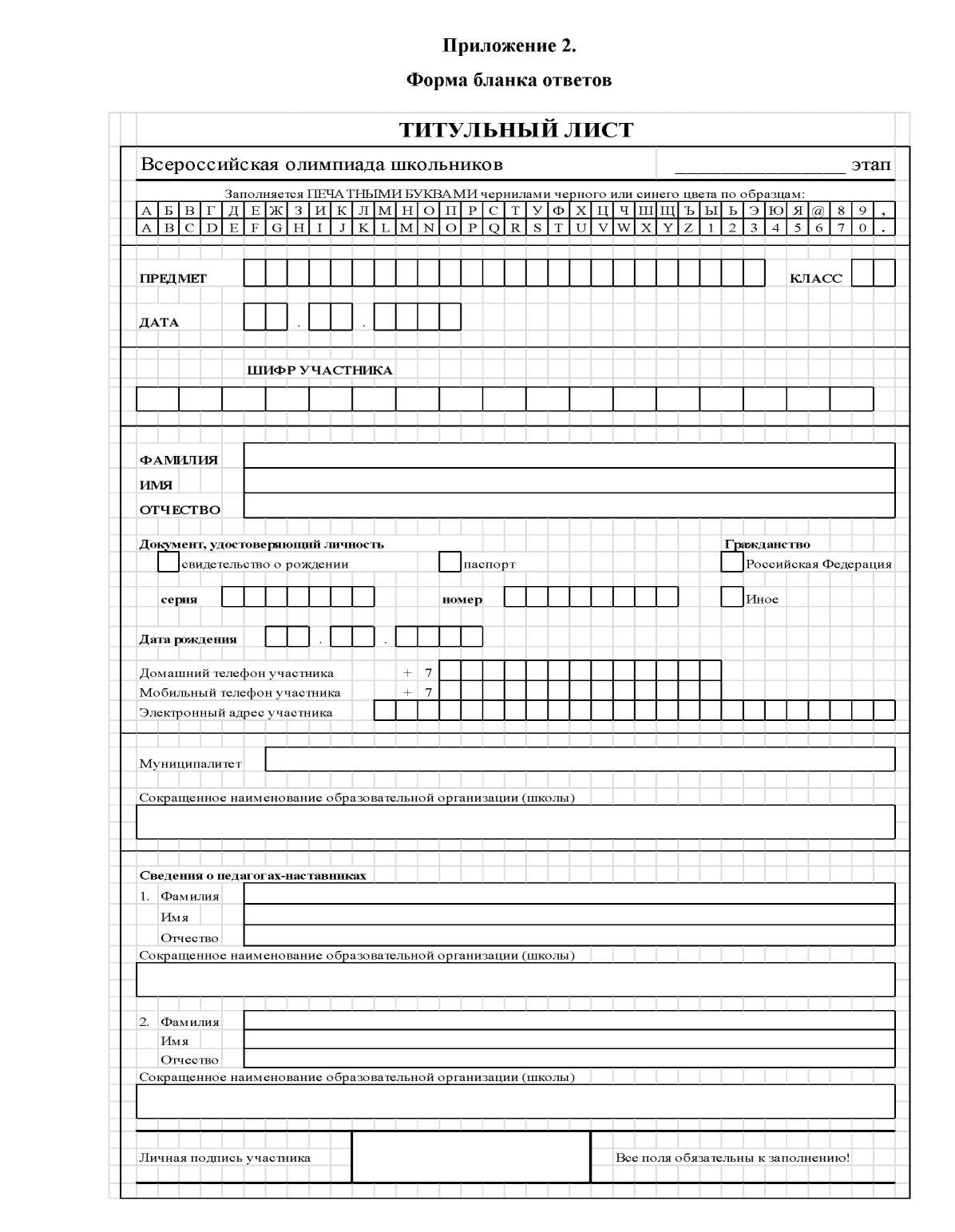 Приложение 3.Критерии и методика оценивания выполненных олимпиадных заданийВСЕРОССИЙСКАЯ ОЛИМПИАДА ШКОЛЬНИКОВ ПО ЭКОЛОГИИПРЕДМЕТНО-МЕТОДИЧЕСКАЯ КОМИССИЯКРИТЕРИИ И МЕТОДИКА ОЦЕНИВАНИЯВЫПОЛНЕННЫХ ОЛИМПИАДНЫХ ЗАДАНИЙ ТЕОРЕТИЧЕСКОГО ТУРАмуниципального этапа всероссийской олимпиады школьников по экологии2021/2022 учебный годСИСТЕМА ОЦЕНИВАНИЯ(муниципальный этап ВсОШ по экологии 2020/2021 учебный год)При оценивании решений теоретического тура члены жюри используют материалы с условиями и решениями задач, разработанными предметно-методической комиссией по экологии.Каждое задание проверяют не менее двух членов жюри. Оценка теоретического тура получается суммированием баллов по всем заданиям.Оценивание работ конкурсантов производится целыми числами. Дробные числа для оценивания работ теоретического тура не используются.Оценивание заданий теоретического тура.На муниципальном этапе олимпиады по каждому заданию предполагается написаниеответа с обоснованием. Ответ оценивается от 0 до 2 баллов.Если ответ отсутствует или сформулирован неправильно - 0 баллов.Правильный ответ, но неполный, без необходимого обоснования - 1 балл.Полный, правильный и логически выстроенный ответ с обоснованием - 2 балла.Максимальное количество баллов по теоретическому туру 7-8 классы-  24	 балла.Максимальное количество баллов по теоретическому туру 9 класс- 28 баллов.Максимальное количество баллов по теоретическому туру 10 класс- 38 баллов.Максимальное количество баллов по теоретическому туру 11 класс- 48 баллов.31Порядок организации и проведения муниципального этапа олимпиады 32Общие рекомендации по разработке требований к проведению  муниципального этапа олимпиады 	33Необходимое материально-техническое обеспечение для выполнения заданий  муниципального этапа олимпиады44Принципы формирования комплектов заданий и методические подходы к составлению заданий муниципального этапа олимпиады45Перечень справочных материалов, средств связи и электронно-вычислительной техники, разрешенных к использованию во время проведения олимпиады116Критерии и методика оценивания выполнения олимпиадных заданий117Использование учебной литературы и интернет-ресурсов при подготовке школьников к олимпиаде12ПРИЛОЖЕНИЯПРИЛОЖЕНИЯПриложение 1. Форма бланка заданийПриложение 1. Форма бланка заданийПриложение 2. Форма бланка ответовПриложение 2. Форма бланка ответовПриложение 3. Критерии и методика оценивания выполненных олимпиадных заданийПриложение 3. Критерии и методика оценивания выполненных олимпиадных заданий